Форма отчета о проведении «Недели химии в школе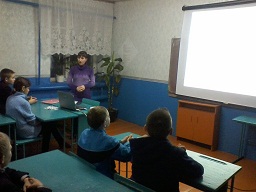 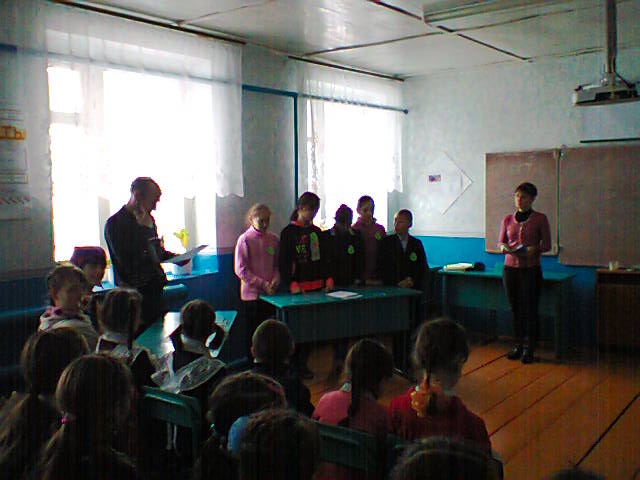 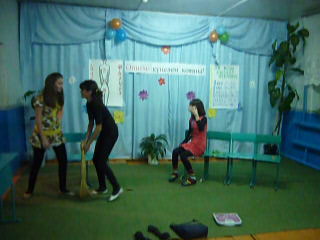 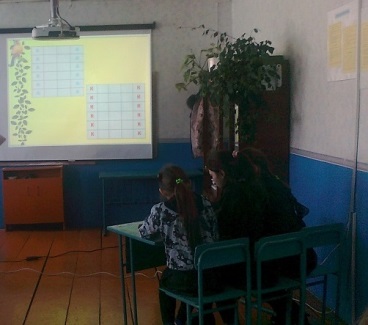 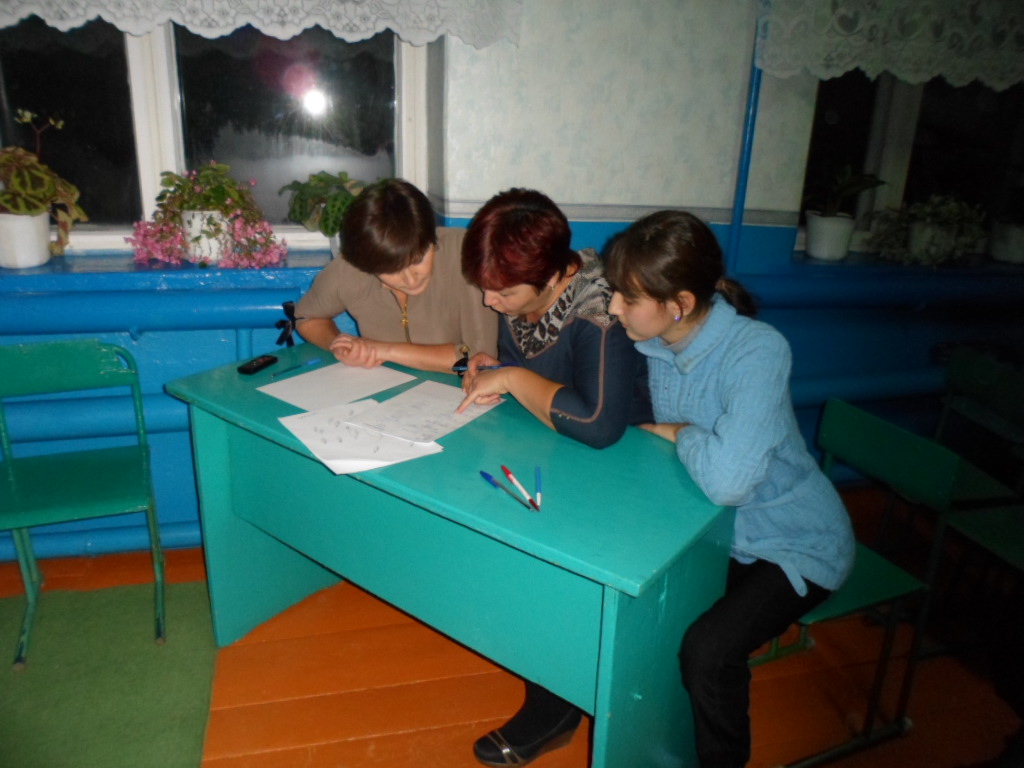 №Наименование образовательного учрежденияФ.И.О. директора, адрес, эл.адрес «Недели химии в школе»Количество учащихся, принявших участие в мероприятиях «Недели»1.МБОУ «Верхне-Альмурзинская основная общеобразовательная школа» Алькеевского муниципального района Республики ТатарстанНутфуллина Фанузя Зиннятовна422885, Республика_Татарстан, Алькеевский район,    с. Верхнее-Альмурзино, ул. Пионерская , дом 26SValm.Alk@edu.tatar.ru         17.02.14-22.02.1414 учеников№Наименование проведенного мероприятияФормаСроки проведенияКоличество учащихся1.Открытие недели химии. «Химия вокруг нас и для нас».Торжественная линейка, конкурс презентаций17.02.147 учеников2. «Татарстан-территория большой химии».Открытый урок18.02.1414 учеников3.«Посвящение в химики»Классный час19.02.1414 учеников4.«Царевна Несмеяна»Химическая сказка20.02.1410 учеников5.Клуб весёлых и находчивых химиковИгра21.02.146 учеников6.Торжественное подведение итогов недели химии в школеВручение грамот, поощрение учащихся22.02.1414 учеников